User 's manualAmoi E730 Voice/Video recorder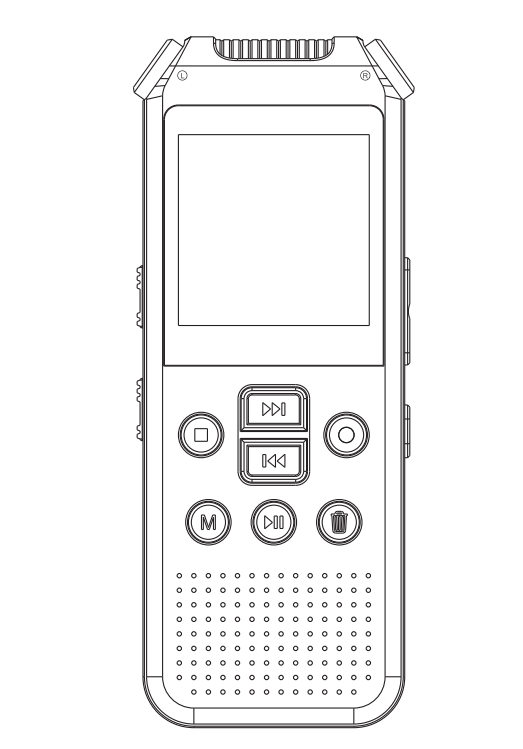 PrefaceThank you for choosing the Amoi E730 voice/video recorder!In order to help you operate this product as quickly as possible, we have a comprehensive user manual include product description, how to use it. please carefully read all the information we have provided so that you can make better use of the product.At the time of writing this manual, we are very serious and strict, we hope to provide you with complete and reliable information, but inevitably have errors and omissions, please give your understanding and sincerely welcome your criticism and correction. If you found any problem, please call our service hot line, thank you for your support and cooperation!  We are not responsible for the loss or damage of personal data caused by software, hardware misoperation, product maintenance, battery replacement or other unexpected circumstances. We are not responsible for any other indirect losses caused by this. Please back up your data to desktop (notebook) computer in time. And we can not control lost caused by the user's misunderstanding of this manual, so we will not be liable for any unintentional damages that may occur during the use of this manual and are not responsible for any third party claims arising out of the use of the product.  ● The information in this manual is subject to change without notice.  ● The information in this manual is copyrighted, and any part of it is not subject to the prior agreement of the Company    Written permission is not allowed in any way photocopying and reproduction.  ● The Amoi Company reserves the right of final interpretation of this manual, Three Guarantees certificate and related materials.Enterprise implementation of standards: Q / BATB003-2013 corporate standards for the record: 20131016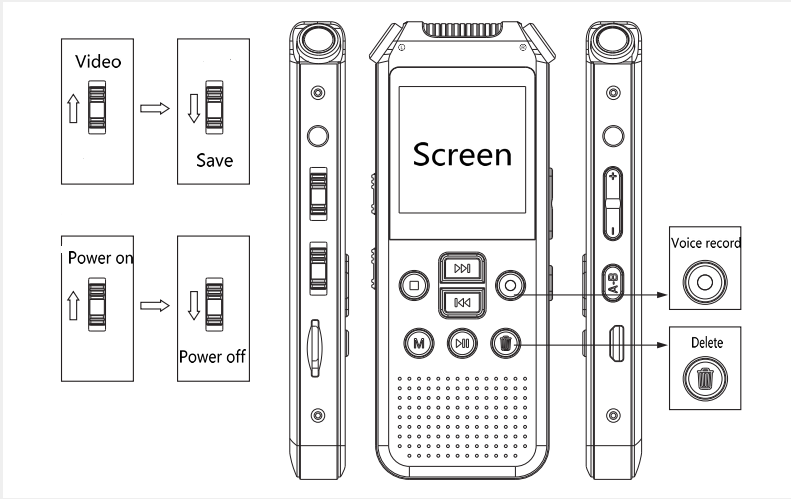 Power on/offPower on：Please slide up the power key to “On”position and then press key for 3 seconds the device will starting up.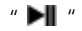 Power off: when the device is working, long presskey till the screen show“Byebye”Start Record/SaveVideo recording：In working state slide up the video key to " Video " position to start recording video.Save video: In video mode slide down the “Video”key to “Save” position for save current videos.Turn on the screen saver: In video mode press the “M” turn on the screen saver.Turn off the screen saver: In screen saver mode press the “M” turn off the screen saver.Recording Voice: In working state press the “Voice record” button start record the voice.Save the audio files: In Recording mode press back buttonsaving the audio files.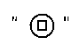 Take a picture：In a power-on state from main menu press select the “Camera”, press “M”open camera, press  for take a picture.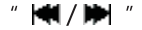 PlaybackVideo playback: In the main menu direct to recorded video files, press “M”enter to video list,press key for select and  key start play. Audio playback：In the main menu direct to Recorded Audio files, press “M”enter to audio list,press key for select and  key start play. Play music：In the main menu direct to Music files, press “M”enter to music list,press key for select and  key start play. Driving Recorder settingIn the main menu direct to system setting→Video record mode→Carcoder mode press key confirm selection and then key for back to main menu.Now please slide up the video switch start the Driving Recorder.Attention: The device will separate the video files every 3 minutes to save automatically, the last one will cover the beginning one after 50 files or the memory card full store. Please backup the video within 150 minutes so as not to lost.Camera auto detect    In the main menu direct to system setting→Camera auto detect press key for select and  key confirm your selection. and then key for back to main menu.Now please slide up the video switch start the camera auto detect Record.If no any moving object after 30 seconds the device will sleep, and when the object moving before the camera been detected the device will wake up automatically and start to record it.Key lock/Child lock settingTurn On/off the lock：Long press the A-B In the recording, music, main menu interface the screen display Keyboard locked, all the key been locked now. Long press A-B again for unlock.TF memory cardInsert the TF memory card to TF slot the screen will display SD card install success.Attention:Please do not format the device from PC to avoid recording adverse effect.Please slide down the power key to turn off the device if you are not use it for a long time.Please do not use the device in particularly hot, cold, dusty or humid environments.Do not drop down during using.If the battery indicator is emptythe device will turn off automatically, please charging for it in time.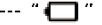 Declaration：※ Please pay attention to the backup your data in a time, we do not responsible for data lost due to the incorrect operation.,※  Our company reserves the right to improve the products, Any product specifications and design change without prior notice.please understand it.※  Pictures and descriptions listed in the manual are for reference only, please to prevail in kind or real products.※  This machine is not waterproof, do not splash or pour water on.Ⅱ. Features:New generation digital voice/video recorderHigh resolution 1.5 inch TFT displayZinc Alloy die-casting molding shell,durable and anti - extrusion.Videos, photo shoots, recording time settingsVideo footage show the time, dateVideo files folder stored by date separatelyAVI Format resolution 1280*720 & 640*480 optionalNative video playback directlyAudio, video files delete on the device directlyHigh quality record the voiceA-B RepeatBuilt in Hi-Fi speakerBuilt in High definition CameraSupport TF extend the memorySupport phone recordingCar Video RecorderCamera auto detectBuilt-in Lithium BatteryⅢ. Product graphicEarphones socketVideo/SavePower on/offUSB portTF slotBuilt in left channel microphoneBuilt in right channel microphoneScreenPrevious/ fast reverseMenu/OKNext/Fast ForwardStop/BackAudio recordPlay/PauseDeleteHigh - Fidelity SpeakerExternal microphone input / phone recording / external audio source inputVolume upVolume downKey lock/A-B repeatCamera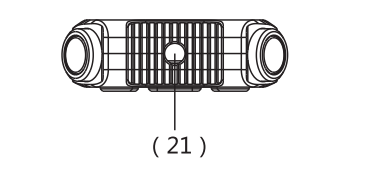 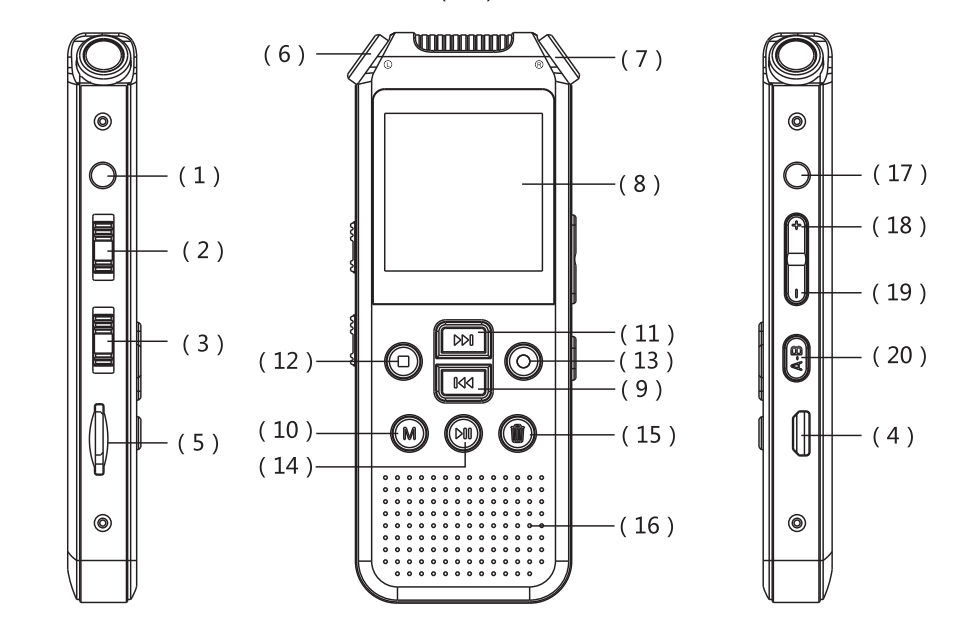 Ⅳ.Main Function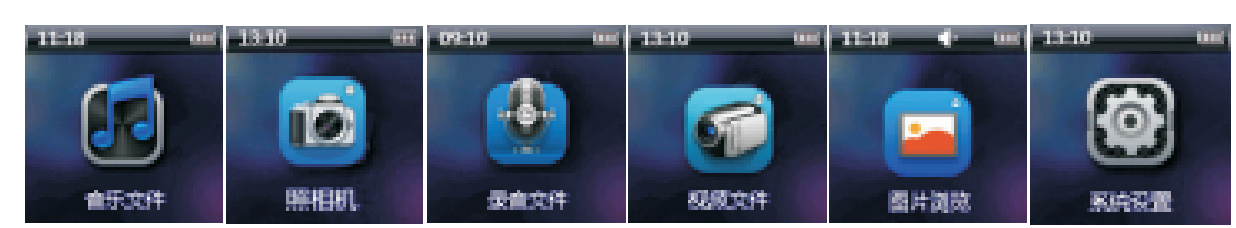    Music        Camera      Audio files    Video files    Picture     System set5.1 Language settingAfter power on please pressdirect to system setting, press“M”enter to select the first line”语言选择”，“M”key for enter the next menu and then pressmove cursor to “English”and  key confirm your selection.Connect to PCPlease plug one end of USB cable into the computer USB port and the other end into the USB port of this device.Please use the normal method to remove the disk to prevent data lost.ChargingPlug one end of USB cable into the USB port of your PC and the other end into the recorder USB interface, the charge generally 4 hours or so will be full, battery icon shows the full mark .This device not attach the adapter, if you charge for it with adapter please plug one end of USB cable in to USB port of adapter and the other end into the recorder USB interface, the output of adapter recommend 5V/500mA-1A. ※The output over 5V maybe cause the damage, please note it! Attention：This machine has automatic save power function, if no operate over 3 minutes in stop status the machine will automatically shutdown.Please copy MP3 music files to the removable disk " AUDIO " folder. The device will UNRECOGNIZE the files if you put it to other place.Technical specificationsDimension95x36x11MM95x36x11MMScreen128*128 1.5 inch TFT Screen128*128 1.5 inch TFT ScreenUSB interfaceUSB2.0 High speedUSB2.0 High speedStorageTF（Max 64G）TF（Max 64G）Battery3.7V/600MA Polymer lithium battery3.7V/600MA Polymer lithium batteryBattery lifeVideo480P around 5 hours720P around 3 hoursBattery lifeAudioAround 24 hours（Full charged, earphones, screen saver play ）Continuous recording around 8 hoursVideo formatAVI1280*720  640*480 optionalAudio formatMP38KHz-48KHz  8KHz-768KHzAudio formatWMA32KHz-48KHz  48KHz-192KHzAudio recordLQ256kbpsAudio recordMQ384kbpsAudio recordHQ768kbps8GB AudioHQ 22 hours，MQ 44 hours, LQ 66 hours8GB Video480P： statics 4 hours，dynamic 3 hours720P： statics 2 hours，dynamic 1.5 hours16GB AudioHQ 44 hours，MQ 88 hours, LQ 132 hours16GB Video480P： statics 8 hours，dynamic 6 hours720P： statics 4 hours，dynamic 2.5 hoursEarphonesMaximum output10mW+10mW (32Ohm)EarphonesFrequency20Hz-20KHzEarphonesSignal-noise ratio＞70dbEarphonesDegree of distortion0.05%Operating temperature-5~40℃-5~40℃Support systemWindows 98 Second Edition/Millennium Edition/2000/XP/Windows 7/Windows 8/Windows10/Mac OSWindows 98 Second Edition/Millennium Edition/2000/XP/Windows 7/Windows 8/Windows10/Mac OS